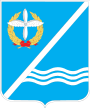 Совет Качинского муниципального округа города СевастополяРЕШЕНИЕ№ 10/59 О внесении изменений в решение Совета Качинского муниципального округа от 29.12.2016 № 5/30 «О бюджете внутригородского муниципального образования города Севастополя Качинский муниципальный округ на 2017 г.»Руководствуясь Федеральным законом от 06.10.2003 г. № 131-ФЗ «Об общих принципах организации местного самоуправления в Российской Федерации», Бюджетным кодексом Российской Федерации, Законом города Севастополя «О бюджете города Севастополя на 2017 год», Законом города Севастополя от 30.12.2014 №102-ЗС «О местном самоуправлении в городе Севастополе», Законом города Севастополя от 29 декабря 2016 № 314-ЗС «О наделении органов местного самоуправления в городе Севастополе отдельными государственными полномочиями города Севастополя», Законом города Севастополя от 06.03.2017 № 324-ЗС «О внесении изменений в Закон города Севастополя от 28.12.2016 года № 309-ЗС «О бюджете города Севастополя на 2017 год», Уставом внутригородского муниципального образования, утвержденным решением Совета Качинского муниципального округа от 19.03.2015 № 13, постановлениями местной администрации Качинского муниципального округа об утверждении муниципальных программ,Совет Качинского муниципального округаРЕШИЛ:1. Внести следующие изменения в решение Совета Качинского муниципального округа от 29.12.0216 г. № 5/30 «О бюджете внутригородского муниципального образования города Севастополя Качинский муниципальный округ на 2017 г.» (далее – решение №5/30):1.1. Приложение 2 к решению № 5/30 изложить в редакции Приложения 1 к настоящему решению.1.2. Приложение 3 к решению № 5/30 изложить в редакции Приложения 2 к настоящему решению.2. Обнародовать настоящее решение на информационном стенде для официальной информации Качинского муниципального округа и на официальном сайте внутригородского муниципального образования города Севастополя Качинский муниципальный округ.3. Контроль за исполнением настоящего решения возложить на председателя Совета Качинского муниципального округа Герасим Н.М.II созыв X сессия2016 - 2021 гг.  07.09. 2017 годапгт КачаГлава ВМО Качинский МО, исполняющий полномочия председателя Совета, Глава местной администрацииН.М. ГерасимПриложение 1Приложение 1Приложение 1к проекту решения Совета Качинского муниципального округа от 07.09.2017 года № 10/59 "О внесении изменений в решение Совета Качинского муниципального округа от 29.12.2016г. № 5/30 "О бюджете внутригородского муниципального образования города Севастополя Качинский муниципальный округ на 2017 год".к проекту решения Совета Качинского муниципального округа от 07.09.2017 года № 10/59 "О внесении изменений в решение Совета Качинского муниципального округа от 29.12.2016г. № 5/30 "О бюджете внутригородского муниципального образования города Севастополя Качинский муниципальный округ на 2017 год".к проекту решения Совета Качинского муниципального округа от 07.09.2017 года № 10/59 "О внесении изменений в решение Совета Качинского муниципального округа от 29.12.2016г. № 5/30 "О бюджете внутригородского муниципального образования города Севастополя Качинский муниципальный округ на 2017 год".Ведомственная структура расходов бюджета внутригородского муниципального образования города Севастополя 
Качинский муниципальный округ на 2017 годВедомственная структура расходов бюджета внутригородского муниципального образования города Севастополя 
Качинский муниципальный округ на 2017 годВедомственная структура расходов бюджета внутригородского муниципального образования города Севастополя 
Качинский муниципальный округ на 2017 годВедомственная структура расходов бюджета внутригородского муниципального образования города Севастополя 
Качинский муниципальный округ на 2017 годВедомственная структура расходов бюджета внутригородского муниципального образования города Севастополя 
Качинский муниципальный округ на 2017 годВедомственная структура расходов бюджета внутригородского муниципального образования города Севастополя 
Качинский муниципальный округ на 2017 годВедомственная структура расходов бюджета внутригородского муниципального образования города Севастополя 
Качинский муниципальный округ на 2017 годтыс.руб.НаименованиеКод главыразделподразделЦСРвид расходов2017 годМЕСТНАЯ АДМИНИСТРАЦИЯ ВНУТРИГОРОДСКОГО МУНИЦИПАЛЬНОГО ОБРАЗОВАНИЯ Г.СЕВАСТОПОЛЯ КАЧИНСКИЙ МУНИЦИПАЛЬНЫЙ ОКРУГ950ВСЕГО РАСХОДОВ:26757.5ОБЩЕГОСУДАРСТВЕННЫЕ РАСХОДЫ950010010407.4Функционирование высшего должностного лица субъекта Российской Федерации и муниципального образования95001021136.8Функционирование высшего должностного лица муниципального образования950010271 0 00 000001136.8Функционирование высшего должностного лица муниципального образования950010271 Б 00 710001136.8Глава муниципального образования950010271 Б 00 710101136.8Расходы на выплаты персоналу государственных (муниципальных) органов950010271 Б 00 710101001136.8Функционирование законодательных (представительных) органов государственной власти и представительных органов муниципальных образований95001030.0Функционирование законодательного (представительного) органа муниципальных образований950010372 0 00 000000.0Функционирования представительного органа муниципального образования950010372 Б 00 710000.0Обеспечение функционирования представительного органа муниципального образования950010372 Б 00 710100.0Расходы на выплаты персоналу государственных (муниципальных) органов950010372 Б 00 710101000.0Функционирование Правительства Российской Федерации, высших исполнительных органов государственной власти субъектов Российской Федерации, местных администраций95001049170.6Функционирование исполнительно-распорядительного органа внутригородского муниципального образования (местной администрации)950010473 0 00 000007436.0Обеспечение функционирования исполнительно-распорядительного органа внутригородского муниципального образования (местной администрации)950010473 Б 00 710007436.0Обеспечение деятельности местной администрации внутригородского муниципального образования для решения вопросов местного значения.950010473 Б 00 710107436.0Расходы на выплаты персоналу государственных (муниципальных) органов950010473 Б 00 710101006644.4Иные закупки товаров, работ и услуг для обеспечения государственных (муниципальных) нужд950010473 Б 00 71010200781.6Иные бюджетные ассигнования950010473 Б 00 7101080010.0Муниципальная программа «Благоустройство территории внутригородского муниципального образования города Севастополя Качинский муниципальный округ на 2017 год"950010433 0 00000001734.6Обеспечение деятельности муниципальных служащих, исполняющих отдельные государственные полномочия950010433 0 01719411734.6Расходы на выплаты персоналу государственных (муниципальных) органов950010433 0 01719411001424.9Иные закупки товаров, работ и услуг для обеспечения государственных (муниципальных) нужд950010433 0 0171941200309.7Резервные фонды9500111100.0Резервный фонд, предусмотренный в бюджете внутригородского муниципального образования950011174 0 00 00000100.0Резервный фонд местной администрации950011174 Б 00 71010100.0Иные бюджетные ассигнования950011174 Б 00 71010800100.0ОБЕСПЕЧЕНИЕ БЕЗОПАСНОСТИ9500300230.0Другие вопросы в области национальной безопасности и правоохранительной деятельности9500314230.0Муниципальная программа "Участие в профилактике терроризма и экстремизма, а также в минимизации и ликвидации последствий проявления терроризма и экстремизма на территории внутригородского муниципального образования города Севастополя  Качинского муниципального округа"950031432 0 00 00000230.0Профилактика терроризма и экстремизма950031432 1 00 00000230.0Профилактика терроризма и экстремизма в муниципальном образовании950031432 1 00 72000230.0Реализация мероприятий, направленных на профилактику терроризма, экстремизма, минимизацию и ликвидацию последствий проявления терроризма и экстремизма на территории муниципального образования950031432 1 00 72010230.0Иные закупки товаров, работ и услуг для обеспечения государственных (муниципальных) нужд950031432 1 00 72010200230.0ЖИЛИЩНО-КОММУНАЛЬНОЕ ХОЗЯЙСТВО950050014884.2БЛАГОУСТРОЙСТВО950050314884.2Муниципальная программа «Благоустройство территории внутригородского муниципального образования города Севастополя Качинский муниципальный округ на 2017 год"950050333 0 00 0000014884.2Реализация мероприятий по благоустройству территории внутригородского муниципального образования города Севастополя Качинский муниципальный округ950050333 0 00 71941 14884.2Реализация мероприятий по санитарной очистке950050333 0 02 71941 3187.5Мероприятия по санитарной очистке950050333 0 02 71941 3187.5Иные закупки товаров, работ и услуг для обеспечения государственных (муниципальных) нужд950050333 0 02 71941 2003187.5Реализация мероприятий по удалению твердых коммунальных отходов, в том числе с мест несанкционированных и бесхозных свалок, и по их транспортировке для утилизации 950050333 0 03 71941 172.0Мероприятия по удалению твердых коммунальных отходов, в том числе с мест несанкционированных и бесхозных свалок, и по их транспортировке для утилизации 950050333 0 03 71941 172.0Иные закупки товаров, работ и услуг для обеспечения государственных (муниципальных) нужд950050333 0 03 71941 200172.0Реализация мероприятий по созданию, содержанию зеленых насаждений, обеспечению ухода за ними 950050333 0 04 71941 2585.8Мероприятия по созданию, содержанию зеленых насаждений, обеспечению ухода за ними 950050333 0 04 71941 2585.8Иные закупки товаров, работ и услуг для обеспечения государственных (муниципальных) нужд950050333 0 04 71941 2002585.8Реализация мероприятий по созданию, приобретению, установке, текущему ремонту и реконструкции элементов благоустройства 950050333 0 05 71941 3663.2Мероприятия по созданию, приобретению, установке, текущему ремонту и реконструкции элементов благоустройства 950050333 0 05 71941 3663.2Иные закупки товаров, работ и услуг для обеспечения государственных (муниципальных) нужд950050333 0 05 71941 2003663.2Реализация мероприятий по благоустройству площадок для установки контейнеров для сбора твердых коммунальных отходов 950050333 0 06 71941 426.0Мероприятия по благоустройству площадок для установки контейнеров для сбора твердых коммунальных отходов 950050333 0 06 71941 426.0Иные закупки товаров, работ и услуг для обеспечения государственных (муниципальных) нужд950050333 0 06 71941 200426.0Обеспечение и реализация мероприятий по обустройству и ремонту тротуаров (включая твердое покрытие парков, скверов и бульваров) 950050333 0 07 71941 79.0Мероприятия по обустройству и ремонту тротуаров 950050333 0 07 71941 79.0Иные закупки товаров, работ и услуг для обеспечения государственных (муниципальных) нужд950050333 0 07 71941 20079.0Реализация мероприятий по обустройству и содержанию спортивных и детских игровых площадок (комплексов)950050333 0 08 71941 610.6Мероприятия по обустройству и содержанию спортивных и детских игровых площадок (комплексов) 950050333 0 08 71941 610.6Иные закупки товаров, работ и услуг для обеспечения государственных (муниципальных) нужд950050333 0 08 71941 200610.6Обеспечение и реализация мероприятий по ремонту и содержанию внутриквартальных дорог950050333 0 09 71941 3747.6Мероприятия по ремонту и содержанию внутриквартальных дорог950050333 0 09 71941 3747.6Иные закупки товаров, работ и услуг для обеспечения государственных (муниципальных) нужд950050333 0 09 71941 2003747.6Обеспечение и реализация мероприятий по демонтажу, перемещению, хранению и утилизации незаконно (самовольно) размещенных на земельных участках объектов, не являющихся объектами капитального строительства (в том числе нестационарных торговых объектов) 950050333 0 10 71941 412.5Мероприятия по демонтажу, перемещению, хранению и утилизации незаконно (самовольно) размещенных на земельных участках объектов, не являющихся объектами капитального строительства (в том числе нестационарных торговых объектов)950050333 0 10 71941 412.5Иные закупки товаров, работ и услуг для обеспечения государственных (муниципальных) нужд950050333 0 10 71941 200412.5ОБРАЗОВАНИЕ9500700100.0Профессиональная подготовка, переподготовка и повышение квалификации9500705100.0Муниципальная программа "Развитие муниципальной службы во внутригородском муниципальном образовании города Севастополя Качинский муниципальный округ"950070512 0 00 00000100.00Мероприятия, направленные на повышение квалификации лиц, замещающих муниципальные должности и муниципальных служащих органов местного самоуправления950070512 1 00 72010100.0Иные закупки товаров, работ и услуг для обеспечения государственных (муниципальных) нужд950070512 1 00 72010200100.0КУЛЬТУРА, КИНЕМАТОГРАФИЯ9500800685.9КУЛЬТУРА9500801685.9Культура внутригородского муниципального образования950080111 0 00 00000635.9Муниципальная программа "Развитие культуры внутригородского муниципального образования города Севастополя Качинский муниципальный округ"950080111 0 00 00000685.9Подпрограмма "Праздники"950080111 1 00 00000535.9Организация местных праздничных и иных зрелищных мероприятий950080111 1 00 72000535.9Местные праздничные и иные зрелищные мероприятия950080111 1 00 72010535.9Иные закупки товаров, работ и услуг для обеспечения государственных (муниципальных) нужд950080111 1 00 72010200535.9Подпрограмма "Военно-патриотическое воспитание"950080111 2 00 00000150.0Организация местных военно-патриотических акций950080111 2 00 72000150.0Местные военно-патриотические акции и мероприятия950080111 2 00 72010150.0Иные закупки товаров, работ и услуг для обеспечения государственных (муниципальных) нужд950080111 2 00 72010200150.0ФИЗИЧЕСКАЯ КУЛЬТУРА И СПОРТ9501100250.00Муниципальная программа "Развитие физической культуры и спорта внутригородского муниципального образования города Севастополя Качинский муниципальный округ"950110013 0 00 00000250.00Физическая культура 950110150.0Подпрограмма "Физическая культура"950110113 1 00 0000050.0Физкультурные мероприятия на территории внутригородского муниципального образования950110113 1 00 7200050.0Реализация мероприятий, направленных на развитие физкультуры муниципального образования950110113 1 00 7201050.0Иные закупки товаров, работ и услуг для обеспечения государственных (муниципальных) нужд950110113 1 00 7201020050.0Массовый спорт9501102200.0Спорт внутригородского муниципального образования950110213 0 00 00000200.0Подпрограмма "Массовый спорт"950110213 2 00 00000200.0Спортивно-массовые мероприятия на территории внутригородского муниципального образования950110213 2 00 72000200.0Реализация мероприятий, направленных на развитие спорта муниципального образования950110213 2 00 72010200.0Иные закупки товаров, работ и услуг для обеспечения государственных (муниципальных) нужд950110213 2 00 72010200200.0ИНФОРМАЦИОННОЕ ОБЩЕСТВО9501200200.0Другие вопросы в области средств массовой информации9501204200.0Муниципальная программа "Информационное общество "950120423 0 00 00000200.0Информационная среда950120423 1 00 00000200.0Информирование жителей о деятельности органов местного самоуправления950120423 1 00 72000200.0Реализация мероприятий, направленных на информирование жителей о деятельности органов местного самоуправления950120423 1 00 72010200.0Иные закупки товаров, работ и услуг для обеспечения государственных (муниципальных) нужд950120423 1 00 72010200200.0Глава ВМО Качинского МО, исполняющий 
полномочия председателя Совета, 
Глава местной администрацииН.М. ГерасимПриложение 2Приложение 2Приложение 2к проекту решения Совета Качинского муниципального округа от 07.09.2017 года № 10/59 "О внесении изменений в решение Совета Качинского муниципального округа от 29.12.2016г. № 5/30 "О бюджете внутригородского муниципального образования города Севастополя Качинский муниципальный округ на 2017 год".к проекту решения Совета Качинского муниципального округа от 07.09.2017 года № 10/59 "О внесении изменений в решение Совета Качинского муниципального округа от 29.12.2016г. № 5/30 "О бюджете внутригородского муниципального образования города Севастополя Качинский муниципальный округ на 2017 год".к проекту решения Совета Качинского муниципального округа от 07.09.2017 года № 10/59 "О внесении изменений в решение Совета Качинского муниципального округа от 29.12.2016г. № 5/30 "О бюджете внутригородского муниципального образования города Севастополя Качинский муниципальный округ на 2017 год".Распределение бюджетных ассигнований по разделам, подразделам, целевым статьям и видам расходов классификации расходов бюджета внутригородского муниципального образования города Севастополя Качинский муниципальный округ на 2017 год     Распределение бюджетных ассигнований по разделам, подразделам, целевым статьям и видам расходов классификации расходов бюджета внутригородского муниципального образования города Севастополя Качинский муниципальный округ на 2017 год     Распределение бюджетных ассигнований по разделам, подразделам, целевым статьям и видам расходов классификации расходов бюджета внутригородского муниципального образования города Севастополя Качинский муниципальный округ на 2017 год     Распределение бюджетных ассигнований по разделам, подразделам, целевым статьям и видам расходов классификации расходов бюджета внутригородского муниципального образования города Севастополя Качинский муниципальный округ на 2017 год     Распределение бюджетных ассигнований по разделам, подразделам, целевым статьям и видам расходов классификации расходов бюджета внутригородского муниципального образования города Севастополя Качинский муниципальный округ на 2017 год     Распределение бюджетных ассигнований по разделам, подразделам, целевым статьям и видам расходов классификации расходов бюджета внутригородского муниципального образования города Севастополя Качинский муниципальный округ на 2017 год     тыс.руб.НаименованиеразделподразделЦСРвид расходов2017 годВСЕГО РАСХОДОВ:26757.5ОБЩЕГОСУДАРСТВЕННЫЕ РАСХОДЫ010010407.4Функционирование высшего должностного лица субъекта Российской Федерации и муниципального образования01021136.8Функционирование высшего должностного лица муниципального образования010271 0 00 000001136.8Функционирование высшего должностного лица муниципального образования010271 Б 00 710001136.8Глава муниципального образования010271 Б 00 710101136.8Расходы на выплаты персоналу государственных (муниципальных) органов010271 Б 00 710101001136.8Фонд оплаты труда государственных (муниципальных) органов и взносы по обязательному социальному страхованию010271 Б 00 710101001136.8Функционирование законодательного (представительного) органа муниципальных образований010372 0 00 000000.0Функционирования представительного органа муниципального образования010372 Б 00 710000.0Обеспечение функционирования представительного органа муниципального образования010372 Б 00 710100.0Расходы на выплаты персоналу государственных (муниципальных) органов010372 Б 00 710101000.0Функционирование Правительства Российской Федерации, высших исполнительных органов государственной власти субъектов Российской Федерации, местных администраций01049170.6Функционирование исполнительно-распорядительного органа внутригородского муниципального образования (местной администрации)010473 0 00 000007436.0Обеспечение функционирования исполнительно-распорядительного органа внутригородского муниципального образования (местной администрации)010473 Б 00 710007436.0Обеспечение деятельности местной администрации внутригородского муниципального образования для решения вопросов местного значения.010473 Б 00 710107436.0Расходы на выплаты персоналу государственных (муниципальных) органов010473 Б 00 710101006644.4Иные закупки товаров, работ и услуг для обеспечения государственных (муниципальных) нужд010473 Б 00 71010200781.6Иные бюджетные ассигнования010473 Б 00 7101080010.0Муниципальная программа «Благоустройство территории внутригородского муниципального образования города Севастополя Качинский муниципальный округ на 2017 год"010433 0 00000001734.6Обеспечение деятельности муниципальных служащих, исполняющих отдельные государственные полномочия010433 0 01719411734.6Расходы на выплаты персоналу государственных (муниципальных) органов010433 0 0 1719411001424.9Иные закупки товаров, работ и услуг для обеспечения государственных (муниципальных) нужд010433 0 0 171941200309.7Резервные фонды0111100.0Резервный фонд, предусмотренный в бюджете внутригородского муниципального образования011174 0 00 00000100.0Резервный фонд местной администрации011174 Б 00 71010100.0Иные бюджетные ассигнования011174 Б 00 71010800100.0ОБЕСПЕЧЕНИЕ БЕЗОПАСНОСТИ0300230.0Другие вопросы в области национальной безопасности и правоохранительной деятельности0314230.0Муниципальная программа "Участие в профилактике терроризма и экстремизма, а также в минимизации и ликвидации последствий проявления терроризма и экстремизма на территории внутригородского муниципального образования города Севастополя  Качинского муниципального округа"031432 0 00 00000230.0Профилактика терроризма и экстремизма031432 1 00 00000230.0Профилактика терроризма и экстремизма в муниципальном образовании031432 1 00 72000230.0Реализация мероприятий, направленных на профилактику терроризма, экстремизма, минимизацию и ликвидацию последствий проявления терроризма и экстремизма  на территории муниципального образования031432 1 00 72010230.0Иные закупки товаров, работ и услуг для обеспечения государственных (муниципальных) нужд031432 1 00 72010200230.0ЖИЛИЩНО-КОММУНАЛЬНОЕ ХОЗЯЙСТВО050014884.2БЛАГОУСТРОЙСТВО050314884.2Муниципальная программа «Благоустройство территории внутригородского муниципального образования города Севастополя Качинский муниципальный округ на 2017 год"050333 0 00 0000014884.2Реализация мероприятий по благоустройству территории внутригородского муниципального образования города Севастополя Качинский муниципальный округ050333 0 00 71941 14884.2Реализация мероприятий по санитарной очистке050333 0 02 71941 3187.5Мероприятия по санитарной очистке050333 0 02 71941 3187.5Иные закупки товаров, работ и услуг для обеспечения государственных (муниципальных) нужд050333 0 02 71941 2003187.5Реализация мероприятий по удалению твердых коммунальных отходов, в том числе с мест несанкционированных и бесхозных свалок, и по их транспортировке для утилизации 050333 0 03 71941 172.0Мероприятия по удалению твердых коммунальных отходов, в том числе с мест несанкционированных и бесхозных свалок, и по их транспортировке для утилизации 050333 0 03 71941 172.0Иные закупки товаров, работ и услуг для обеспечения государственных (муниципальных) нужд050333 0 03 71941 200172.0Реализация мероприятий по созданию, содержанию зеленых насаждений, обеспечению ухода за ними 050333 0 04 71941 2585.8Мероприятия по созданию, содержанию зеленых насаждений, обеспечению ухода за ними 050333 0 04 71941 2585.8Иные закупки товаров, работ и услуг для обеспечения государственных (муниципальных) нужд050333 0 04 71941 2002585.8Реализация мероприятий по созданию, приобретению, установке, текущему ремонту и реконструкции элементов благоустройства 050333 0 05 71941 3663.2Мероприятия по созданию, приобретению, установке, текущему ремонту и реконструкции элементов благоустройства 050333 0 05 71941 3663.2Иные закупки товаров, работ и услуг для обеспечения государственных (муниципальных) нужд050333 0 05 71941 2003663.2Реализация мероприятий по благоустройству площадок для установки контейнеров для сбора твердых коммунальных отходов 050333 0 06 71941 426.0Мероприятия по благоустройству площадок для установки контейнеров для сбора твердых коммунальных отходов 050333 0 06 71941 426.0Иные закупки товаров, работ и услуг для обеспечения государственных (муниципальных) нужд050333 0 06 71941 200426.0Обеспечение и реализация мероприятий по обустройству и ремонту тротуаров (включая твердое покрытие парков, скверов и бульваров) 050333 0 07 71941 79.0Мероприятия по обустройству и ремонту тротуаров 050333 0 07 71941 79.0Иные закупки товаров, работ и услуг для обеспечения государственных (муниципальных) нужд050333 0 07 71941 20079.0Реализация мероприятий по обустройству и содержанию спортивных и детских игровых площадок (комплексов)050333 0 08 71941 610.6Мероприятия по обустройству и содержанию спортивных и детских игровых площадок (комплексов) 050333 0 08 71941 610.6Иные закупки товаров, работ и услуг для обеспечения государственных (муниципальных) нужд050333 0 08 71941 200610.6Обеспечение и реализация мероприятий по ремонту и содержанию внутриквартальных дорог050333 0 09 71941 3747.6Мероприятия по ремонту и содержанию внутриквартальных дорог050333 0 09 71941 3747.6Иные закупки товаров, работ и услуг для обеспечения государственных (муниципальных) нужд050333 0 09 71941 2003747.6Обеспечение и реализация мероприятий по демонтажу, перемещению, хранению и утилизации незаконно (самовольно) размещенных на земельных участках объектов, не являющихся объектами капитального строительства (в том числе нестационарных торговых объектов) 050333 0 10 71941 412.5Мероприятия по демонтажу, перемещению, хранению и утилизации незаконно (самовольно) размещенных на земельных участках объектов, не являющихся объектами капитального строительства (в том числе нестационарных торговых объектов)050333 0 10 71941 412.5Иные закупки товаров, работ и услуг для обеспечения государственных (муниципальных) нужд050333 0 10 71941 200412.5ОБРАЗОВАНИЕ0700100.0Профессиональная подготовка, переподготовка и повышение квалификации0705100.0Муниципальная программа "Развитие муниципальной службы во внутригородском муниципальном образовании города Севастополя Качинский муниципальный округ"070512 0 00 00000100.00Мероприятия, направленные на повышение квалификации лиц, замещающих муниципальные должности и муниципальных служащих органов местного самоуправления070512 1 00 72010100.0Иные закупки товаров, работ и услуг для обеспечения государственных (муниципальных) нужд070512 1 00 72010200100.0КУЛЬТУРА, КИНЕМАТОГРАФИЯ0800685.9КУЛЬТУРА0801685.9Культура внутригородского муниципального образования080111 0 00 00000635.9Муниципальная программа "Развитие культуры внутригородского муниципального образования города Севастополя Качинский муниципальный округ"080111 0 00 00000685.9Подпрограмма "Праздники"080111 1 00 00000535.9Организация местных праздничных и иных зрелищных мероприятий080111 1 00 72000535.9Местные праздничные и иные зрелищные мероприятия080111 1 00 72010535.9Иные закупки товаров, работ и услуг для обеспечения государственных (муниципальных) нужд080111 1 00 72010200535.9Подпрограмма "Военно-патриотическое воспитание"080111 2 00 00000150.0Организация местных военно-патриотических акций080111 2 00 72000150.0Местные военно-патриотические акции и мероприятия080111 2 00 72010150.0Иные закупки товаров, работ и услуг для обеспечения государственных (муниципальных) нужд080111 2 00 72010200150.0ФИЗИЧЕСКАЯ КУЛЬТУРА И СПОРТ1100250.00Муниципальная программа "Развитие физической культуры и спорта внутригородского муниципального образования города Севастополя Качинский муниципальный округ"110013 0 00 00000250.00Физическая культура 110150.0Подпрограмма "Физическая культура"110113 1 00 0000050.0Физкультурные мероприятия на территории внутригородского муниципального образования110113 1 00 7200050.0Реализация мероприятий, направленных на развитие физкультуры муниципального образования110113 1 00 7201050.0Иные закупки товаров, работ и услуг для обеспечения государственных (муниципальных) нужд110113 1 00 7201020050.0Массовый спорт1102200.0Спорт внутригородского муниципального образования110213 0 00 00000200.0Подпрограмма "Массовый спорт"110213 2 00 00000200.0Спортивно-массовые мероприятия на территории внутригородского муниципального образования110213 2 00 72000200.0Реализация мероприятий, направленных на развитие спорта муниципального образования110213 2 00 72010200.0Иные закупки товаров, работ и услуг для обеспечения государственных (муниципальных) нужд110213 2 00 72010200200.0ИНФОРМАЦИОННОЕ ОБЩЕСТВО1200200.0Другие вопросы в области средств массовой информации1204200.0Муниципальная программа "Информационное общество "120423 0 00 00000200.0Информационная среда120423 1 00 00000200.0Информирование жителей о деятельности органов местного самоуправления120423 1 00 72000200.0Реализация мероприятий, направленных на информирование жителей о деятельности органов местного самоуправления120423 1 00 72010200.0Иные закупки товаров, работ и услуг для обеспечения государственных (муниципальных) нужд120423 1 00 72010200200.0Глава ВМО Качинского МО, исполняющий 
полномочия председателя Совета, 
Глава местной администрации    Н.М. Герасим